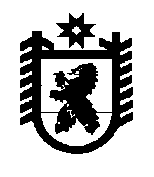 Российская ФедерацияРеспублика КарелияАДМИНИСТРАЦИЯБеломорского муниципального округаПОСТАНОВЛЕНИЕот 31 января 2024 г. № 73г. БеломорскОб образовании межведомственной комиссии для оценки жилых помещений жилищного фонда Российской Федерации, многоквартирных домов, находящихся                 в федеральной собственности, муниципального жилищного фонда и частного жилищного фонда на территории Беломорского муниципального округаВ соответствии с постановлением Правительства Российской Федерации от                     28 января 2006 года № 47 «Об утверждении Положения о признании помещения жилым помещением, жилого помещения непригодным для проживания, многоквартирного дома аварийным и подлежащим сносу или реконструкции, садового дома жилым домом и жилого дома садовым домом» администрация Беломорского муниципального округа постановляет:1.	Образовать межведомственную комиссию для оценки жилых помещений жилищного фонда Российской Федерации, многоквартирных домов, находящихся в федеральной собственности, муниципального жилищного фонда и частного жилищного фонда на территории Беломорского муниципального округа (далее – межведомственная комиссия) и утвердить её состав согласно приложению 1 к настоящему постановлению. 2.	Утвердить положение о межведомственной комиссии согласно приложению 2 к настоящему постановлению. 3.	Обеспечение деятельности межведомственной комиссии осуществляется администрацией Беломорского муниципального округа.  Глава Беломорского муниципального округа                                                  И.В. ФилипповаПриложение 1к постановлению администрацииБеломорского муниципального округаот 31 января 2024 года № 73Составмежведомственной комиссии для оценки жилых помещений жилищного фонда Российской Федерации, многоквартирных домов, находящихся в федеральной собственности, муниципального жилищного фонда и частного жилищного фонда               на территории Беломорского муниципального округа	Качурина И.В. - начальник отдела по строительству и ЖКХ администрации Беломорского муниципального округа, председатель комиссии;	Юрепина Н.А. - директор муниципального казённого межпоселенческого учреждения «Собственность Беломорского муниципального района», заместитель председателя комиссии;	Емельянова С.Л. - ведущий специалист отдела по строительству и ЖКХ администрации Беломорского муниципального округа, секретарь комиссии;	Красавцева З.И. - специалист Iкатегории отдела по строительству и ЖКХ администрации Беломорского муниципального округа;		Переводова Л.С. - начальник отдела архитектуры, градостроительства и землепользования администрации Беломорского муниципального округа;	Грязновой С.В. - заместитель начальника территориального отдела Управления Роспотребнадзора по Республике Карелия в Сегежском, Беломорском, Кемском и Лоухскомрайонах;		Бочкова Н.В. - техник обособленного подразделения г. Беломорска Государственного унитарного предприятия Республики Карелия Республиканский государственный центр «Недвижимость» (по согласованию).	Приложение 2к постановлению администрацииБеломорского муниципального округаот 31 января 2024 года № 73Положениео межведомственной комиссии для оценки жилых помещений жилищного фонда Российской Федерации, многоквартирных домов, находящихся в федеральной собственности, муниципального жилищного фонда и частного жилищного фонда                 на территории Беломорского муниципального округаНастоящее Положение о межведомственной комиссии для оценки жилых помещений жилищного фонда Российской Федерации, многоквартирных домов, находящихся в федеральной собственности, муниципального жилищного фонда и частного жилищного фонда на территории Беломорского муниципального округа (далее — Положение) разработано в соответствии с подпунктами 8, 9 пункта 1 статьи 14 Жилищного кодекса Российской Федерации, Градостроительным кодексом Российской Федерации, постановлением Правительства Российской Федерации от 28 января 2006 года № 47 «Об утверждении Положения о признании помещения жилым помещением, жилого помещения непригодным для проживания, многоквартирного дома аварийным и подлежащим сносу или реконструкции, садового дома жилым домом и жилого дома садовым домом».Межведомственная комиссия для оценки жилых помещений жилищного фонда Российской Федерации, многоквартирных домов, находящихся в федеральной собственности, муниципального жилищного фонда и частного жилищного фонда на территории Беломорского муниципального округа (далее по тексту - Комиссия) является постоянно действующим коллегиальным органом, который образуется при администрации Беломорского муниципального округа (далее - администрация).Состав Комиссии утверждается постановлением администрации.К работе в Комиссии привлекается с правом совещательного голоса собственник жилого помещения (уполномоченное им лицо), а в необходимых случаях квалифицированные эксперты проектно-изыскательских организаций с правом решающего голоса.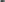 Уведомление о времени и месте проведения заседания Комиссии направляется собственнику (уполномоченному им лицу) по почте заказным письмом не позднее, чем за 5 дней до даты проведения заседания.Секретарь Комиссии организует проведение заседаний Комиссии, информирует её членов о дате и времени работы Комиссии.На секретаря Комиссии возлагаются обязанности по оформлению заключения либо решения Комиссии о необходимости дополнительного обследования помещения, при необходимости, - акта обследования помещения, а также по контролю за сроками рассмотрения предоставленных заявителем документов.Заседания Комиссии проводятся ежемесячно.В случае необходимости могут проводиться внеочередные заседания.В случае отсутствия обращений, поступивших на рассмотрение Комиссии, очередное заседание Комиссии может не проводиться.Заседания Комиссии проводит её председатель или по его поручению, либо (в случае отсутствия такого поручения) по решению Комиссии - его заместитель.Комиссия правомочна принимать решение (имеет кворум), если в заседании Комиссии принимают участие не менее половины общего числа её членов, в том числе все представители органов государственного надзора (контроля), отдела архитектуры, градостроительства и землепользования администрации.Комиссия на основании заявления собственника помещения или заявления гражданина (нанимателя), либо на основании заключения органов государственного надзора (контроля) по вопросам, отнесённым к их компетенции, проводит оценку соответствия помещения установленным в Положении о признании помещения жилым помещением, жилого помещения непригодным для проживания, многоквартирного дома аварийным и подлежащим сносу или реконструкции, садового дома жилым домом и жилого дома садовым домом, утверждённом постановлением Правительства Российской Федерации от 28 января 2006 года № 47, требованиям и принимает решение (в виде заключения) либо решение о проведении дополнительного обследования оцениваемого помещения. При оценке соответствия находящегося в эксплуатации помещения установленным требованиям проверяется его фактическое состояние. При этом проводится оценка степени и категории технического состояния строительных конструкций и жилого дома в целом, степени его огнестойкости, условий обеспечения эвакуации проживающих граждан в случае пожара, содержания потенциально опасных для человека химических и биологических веществ, качества атмосферного воздуха, уровня радиационного фона и физических факторов микроклимата помещения, а также месторасположения жилого помещения.Процедура проведения оценки соответствия помещения установленным требованиям включает:приём и рассмотрение заявления и прилагаемых к нему обосновывающих документов;определение перечня дополнительных документов (заключения (акты) соответствующих органов государственного надзора (контроля), заключение специализированной организации по результатам обследования элементов ограждающих и несущих конструкций жилого помещения), необходимых для принятия решения о признании жилого помещения соответствующим (не соответствующим) установленным в Положении о признании помещения жилым помещением, жилого помещения непригодным для проживания, многоквартирного дома аварийным и подлежащим сносу или реконструкции, садового дома жилым домом и жилого дома садовым домом, утверждённом постановлением Правительства Российской Федерации от 28 января 2006 года № 47 требованиям;определение состава привлекаемых экспертов, в установленном порядке аттестованных на право подготовки заключений экспертизы проектной документации и (или) результатов инженерных изысканий, исходя из причин, по которым жилое помещение может быть признано нежилым, либо для оценки возможности признания пригодным для проживания реконструированного ранее нежилого помещения;работу Комиссии по оценке пригодности (непригодности) жилых помещений для постоянного проживания;составление Комиссией заключения в порядке, предусмотренном Положением о признании помещения жилым помещением, жилого помещения непригодным для проживания, многоквартирного дома аварийным и подлежащим сносу или реконструкции, садового дома жилым домом и жилого дома садовым домом, утверждённом постановлением Правительства Российской Федерации от 28 января 2006 года № 47 требованиям;составление акта обследования помещения (в случае принятия Комиссией решения о необходимости проведения обследования) и составление Комиссией на основании выводов и рекомендаций, указанных в акте, заключения.Решение Комиссии в части выявления оснований для признания многоквартирного дома аварийным и подлежащим сносу или реконструкции может основываться только на результатах, изложенных в заключении специализированной организации, проводящей обследование.Комиссия рассматривает поступившее заявление или обращение органа государственного надзора (контроля) и в течение 30 дней с даты регистрации и принимает решение (в виде заключения), указанное в подпункте 5 пункта 12 настоящего Положения, либо решение о проведении дополнительного обследования оцениваемого помещения.В ходе работы Комиссия вправе назначить дополнительные обследования и испытания, результаты которых приобщаются к документам, ранее представленным на рассмотрение Комиссии.Решение принимается большинством голосов членов Комиссии и оформляется в виде заключения. Если число голосов «за» и «против» при принятии решения равно, решающим является голос председателя Комиссии.В случае несогласия с принятым решением члены Комиссии вправе выразить свое особое мнение в письменной форме и приложить его к заключению.Решение составляется в трех экземплярах и оформляется в виде заключения по форме, согласно приложению №1 к Положению о признании помещения жилым помещением, жилого помещения непригодным для проживания, многоквартирного дома аварийным и подлежащим сносу или реконструкции, садового дома жилым домом и жилого дома садовым домом, утвержденному постановлением Правительства Российской Федерации от 28 января 2006 года № 47.В случае обследования помещения Комиссия составляет в З экземплярах акт обследования помещения по форме, согласно приложению №2 к Положению о признании помещения жилым помещением, жилого помещения непригодным для проживания, многоквартирного дома аварийным и подлежащим сносу или реконструкции, садового дома жилым домом и жилого дома садовым домом, утвержденному постановлением Правительства Российской Федерации от 28 января 2006 года № 47.Секретарь Комиссии в течение трех дней с момента принятия решения направляет один экземпляр в администрацию подписанное членами Комиссии заключение для издания постановления в соответствии с Положением о признании помещения жилым помещением, жилого помещения непригодным для проживания, многоквартирного дома аварийным и подлежащим сносу или реконструкции, садового дома жилым домом и жилого дома садовым домом, утвержденному постановлением Правительства Российской Федерации от 28 января 2006 года № 47, один экземпляр – в орган государственного жилищного надзора (муниципального жилищного контроля)по месту нахождения соответствующего помещения или многоквартирного дома.В случае признания жилого помещения непригодным для проживания вследствие наличия вредного воздействия факторов среды обитания, представляющих особую опасность для жизни и здоровья человека либо представляющих угрозу разрушения здания по причине его аварийного состояния или по основаниям, предусмотренным пунктом 36 Положения о признании помещения жилым помещением, жилого помещения непригодным для проживания, многоквартирного дома аварийным и подлежащим сносу или реконструкции, садового дома жилым домом и жилого дома садовым домом, утвержденного постановлением Правительства Российской Федерации от 28 января 2006 года № 47, решение (заключение) Комиссии направляется в соответствующий федеральный орган исполнительной власти, орган исполнительной власти субъекта Российской Федерации, орган местного самоуправления, собственнику жилья и заявителю не позднее рабочего дня, следующего за днем оформления решения.